Check-out Kapitel VI1	Mit Anteilen arbeiten2	Kürzen und Erweitern von Brüchena)	Kürze vollständig.	(1)  	(2)  	(3)  b)	Erweitere mit 3.	(1)  	(2)  	(3)  3	Sortieren von BrüchenSetze <, > oder = ein.a)		b)		c)		d)		e)	4	ProzenteErgänze die fehlenden Angaben in der Tabelle.5	Auf dem ZahlenstrahlGib die markierten Zahlen als Bruch an und trage die gegebenen Zahlen auf dem Zahlenstrahl ein.Check-out Kapitel VI, S 1761	a)		b)			c)	
d)			e)			f)	2	a)	(1)  		(2)  		(3)  b)	(1)  		(2)  		(3)  3	a)				b)				c)	d)			e)	4	5	VI Brüche – das Ganze und seine Teile 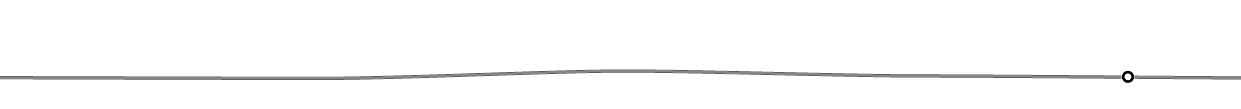 Checkliste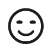 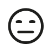 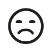 Lerntippszum Nacharbeiten1.Ich kann Anteile mit Brüchen beschreiben.Beispiele auf Seite 208/209Seite 232: A12.Ich kann Brüche kürzen und erweitern.Beispiel 1 auf Seite 214Seite 214: A2 und A3; 
Seite 215: A63.Ich kann Brüche und Anteile 
vergleichen.Beispiele auf Seite 219Seite 219: A1 und A2; 
Seite 220: A9 und A114.Ich kann Brüche in Prozent angeben.Beispiel auf Seite 222Seite 223: A2 und A35.Ich kann Brüche auf dem Zahlenstrahl eintragen und ablesen.Beispiel auf Seite 229Seite 230: A1 und A2, 
Seite 231: A10 und A11a)	b)	c)	d)	e)	f)	BruchProzent35 %26 %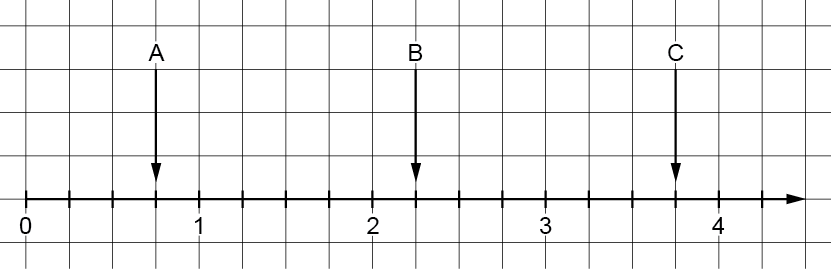 A: 		                     D: B: 		                     E: C: 		                     F:  VI Brüche – das Ganze und seine TeileLösungenBruchProzent30 %4 %35 %80 %26 %35 %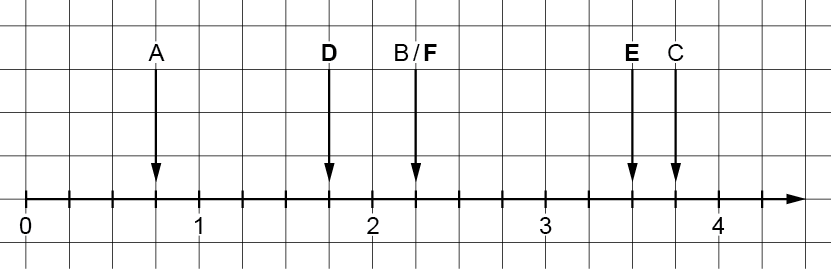 A: 		         D: B:        E: C:      F: 